<< ՎԱՐԴԱՆԱՆՔ >> ԿՐԹԱՀԱՄԱԼԻՐՀԵՐԹԱԿԱՆ ԱՏԵՍՏԱՎՈՐՄԱՆ ԵՆԹԱԿԱ ՈՒՍՈՒՑԻՉՆԵՐԻ       ՎԵՐԱՊԱՏՐԱՍՏՄԱՆ ԴԱՍԸՆԹԱՑՀԵՏԱԶՈՏԱԿԱՆ ԱՇԽԱՏԱՆՔԹԵՄԱ՝    ՈՒՍՈՒՑՉԻՆ ՆԵՐԿԱՅԱՑՎՈՂ ԺԱՄԱՆԱԿԱԿԻՑ ՊԱՀԱՆՋՆԵՐԸՈՒՍՈՒՑԻՉ՝   ՄԱՐԻՆԵ ԹՈՍՈՒՆՅԱՆ      ԹԻՎ   88    ՀԻՄՆԱԿԱՆ ԴՊՐՈՑՄԱՍՆԱԳԻՏՈՒԹՅՈՒՆԸ`    ԴԱՍՎԱՐՂԵԿԱՎԱՐ ՝   ՄԱՐԻՆԵ    ՄԱՆՈՒԿՅԱՆ___2023 թ. ___________________________ ⁄ղեկավարի ստորագրությունը⁄ԵՐԵՎԱՆ-2023  ԲՈՎԱՆԴԱԿՈՒԹՅՈՒՆՆԵՐԱԾՈՒԹՅՈՒՆ ․․․․․․․․․․․․․․․․․․․․․․․․․․․․․․․․․․․․․․․․․․․ 3ԳԼՈՒԽ 1ՈՒՍՈՒՑՉԻՆ ՆԵՐԿԱՅԱՑՎՈՂ ՊԱՀԱՆՋՆԵՐԸ․․․․․․․․․․․․․․․․․․․41.1 ՈՒՍՈՒՑՉԻ ԴԵՐԵՐԸ …………………………………………………131.2 ՀԱՂՈՐԴԱԿՑՈՒԹՅՈՒՆ ……………………………………………..16ԳԼՈՒԽ 2 ՀԵՏԱԶՈՏԱԿԱՆ ԱՇԽԱՏԱՆՔԻ ………………………………21ԵԶՐԱԿԱՑՈՒԹՅՈՒՆ․․․․․․․․․․․․․․․․․․․․․․․․․․․․․․․․․․․․․․․․․ 28ԳՐԱԿԱՆՈՒԹՅՈՒՆ․․․․․․․․․․․․․․․․․․․․․․․․․․․․․․․․․․․․․․․․․․30Ներածություն Յուրաքանչյուր մասնագիտական գործունեություն ենթադրում է որոշակի պահանջներ նրանցով զբաղվողների նկատմամբ, դրանք են՝ մասնագիտական բարձր վարպետությունը, կարողունակությունները:  Ուսուցիչները իրար են կապում տարբեր ժամանակաշրջններ ու սերունդներ, փոխանցում և տարածում են համամարդկային մշակութային արժեքները, ձևավորում են ապագայի սերունդը: Մի հին ու իմաստուն ասացվածք կա. <<ուսուցիչն է ստեղծում ազգը>>: Այս իմաստությունը այժմեական է նաև մեր օրերում: Այն իր մեջ խտացնում է ուսուցչի աշխատանքի սոցիալական ու մարդասիրական ողջ իմաստը: Ժառանգելով «բոլոր ժամանակների ու ժողովուրդներիե առաջավոր մանկավարժների աշխատանքի սկզբունքը, ուսուցչությունը ներկայանում է որպես ժամանակակից հասարակության ստեղծագործ ուժ:Մանկավարժը կոչված է ոչ միայն սովորեցնելու գիտության հիմունքները երեխաներին, խթանել նրանց բազմակողմանի զարգացումը, այլև ձևավորել սեր ու հարգանք աշխատանքի նկատմամբ, պատրաստակամություն՝ սեփական աշխատանքով մասնակցելու նյութական բարիքների արտադրությանը: Թեմայի արդիականությունը` մանկավարժական ճիշտ մոտեցումների դեպքում ուսուցիչը երեխայի համար դառնում է հեղինակություն և շատ դեպքերում ավելի բարձր հեղինակություն, քան հենց երեխայի ծնողները։ Շատ կարևոր է, թե ինչ աշխարհայացքի, ինչ արժեհամակարգի, ինչ ռեսուրսների կրող է ուսուցիչը:  Հետազոտական աշխատանքի նպատակն է ուսումնասիրել և ներկայացնել կրթական համակարգում մանկավարժական նոր մոտեցումներով ուսուցչի դերի, նոր կրթական միջավայրի կարևորության  մասին։Հետազոտության խնդիրներն են՝ուսումնասիրել և ներկայացնել կրթական համակարգում ուսուցչի դերը ։ուսումնասիրել և ներկայացնել ուսուցչի դերի կարևորության ու խնդիրների մասին։Կազմակերպել դասալսումներ տարրական դասարններում:Վերլուծել դասալսման արդյունքները:Առաջարկել նոր մոտեցումներ միջավայրի ձևավորման համար:Կիրառել նոր մանկավարժական մոտեցումներ:Գլուխ 1  ՈՒՍՈՒՑՉԻՆ ՆԵՐԿԱՅԱՑՎՈՂ ՊԱՀԱՆՋՆԵՐԸ            Ուսուցչին ներկայացվում են մի շարք մանկավարժական պահանջներ։ Նախ առաջ ուսուցիչը պետք է խորապես տիրապետի այն ուսումնական առարկան, որ ինքն է դասավանդում, տիրապետի գիտական մակարդակով։ Ու երբեք չպետք է բավարարվի ձեռք բերած գիտելիքներով, իր ունեցածով, այլ անընդհատ համալրի իր գիտելիքները ընթարձակի մտահորիզոնը, ունենա մասնագիտական (պրոֆեսիոնալ) խելք և մտածողություն, այլապես նա չի գտնվի այն բարձրության վրա, ուր մշտապես կանգնած է մեծ անուն վաստակած ուսուցիչը։  Իր մասնագիտական առարկան դասավադող ուսուցիչը պարտավոր է իմանալ նրա բովանդակության, թեկուզ ամենաչնչին թվացող, անգամ չերևացող մասնիկը, իմանա և՛ գլխավորը, և՛ երկրորդականը։ Չէ որ դրանք և՛ իրեն են պետք, և՛ իր աշակերտներին։ Իմաստությունն ասում է. <<Նախ քեզ ստիպիր, հետո ուրիշին>>։ Ա. Դիստերվեգը գրում է. <<Չես կարող լավ ուսուցիչ դառնալ, եթե կատարելապես չես տիրապետում քո մասնագիտությանը>>։ 	 Ուսուցիչն իր մասնագիտությանը լավ տիրապետելուց բացի պետք է ընդարձակ գիտելիքներ ունենա նաև հարակից առարկաներից։ Ընդհանրապես նա պետք է համակողմանի զարգացած անձնավորություն լինի։ Իմացություն և դարձյալ իմացություն… Ահա թե որն է կարևորագույնը ուսուցչի համար։ Ա.Ս.Մակարենկոն ասում էր. <<Աշակերտները կներեն իրենց ուսուցիչների և՛ խստությունը, և՛ չարությունը, և՛ նույնիսկ բծախնդրությունը, բայց ոչ գործի վատ իմացությունը։ Մանկավարժի մեջ նրանք ամենից բարձր են գնահատում վստահ և հստակ գիտելիքը, կարողությունը, արվեստը, ոսկի ձեռքերը, քչախոսությունը։ Մ.Ն. Սկատկինը գրում է. <<Գիտելիքները հայտնագործվում են գիտելիքներով>>։ Այո, դա ճշմարտություն է, եթե մտապահված գիտելիքներ չկան, ավելորդ է խոսել նոր գիտելիքների հայտնագործելու մասին։ Ահա թե ինչու Նապոլեոնը գիտելիքը համարում էր խելքի բուրգ։Ուրեմն, ուսուցչի մասնագիտական պատրաստվածությունն ու բազմակողմանի կրթվածությունը և նրա ղեկավարությամբ աշակերտներին դեպի գիտելիքների աշխարհ կողմնորոշումը արդի ժամանակաշրջանում դառնում է հասարակական, պետական պահանջ, կենտրոնական հիմնախնդիր, որի լուծումը պայմանավորված է դպրոցի դերն ու ցավը գիտակցող ուսուցիչների բարեխիղճ գործունեությամբ։Ուսուցչի մասնագիտական պատրաստվածությունն ու բազմակողմանի զարգացածությունը հատուկ կարևորություն են ներկայացնում  21-րդ դարում։ Չէ որ այս դարում, կյանքի բոլոր ոլորտներում, կհրամայեն գիտությունն ու տեխնիկան։ Ուսումնական տեխնիկական միջոցները (համակարգիչներ, ԷՀՄ-ներ, ստուգող, քննող մեքենաներ, զանազան սարքավորումներ և այլն) թափանցել են բոլոր երկրների, այդ թվում նաև մեր հանրապետության տնտեսության, գիտության, մշակույթի, կրթության ոլորտները և դարձել ժամանակի հրամայականը։ Ուրեմն, ժամանակակից ուսուցիչը պարտադիր կարգով պետք է տիրապետի ուսուցման տեխնիկական միջոցների  գործադրման եղանակներին և նույնը ուսուցանի նաև իր աշակերտներին, նորովի լուծի նրանց կրթական, դաստիարակչական և ձարգացման խնդիրները։Մեր ժամանակների ուսուցիչը ոչ միայն պետք է ունենա հարուստ գիտելիքներ, համակողմանի զարգացվածություն և լայն մտահորրզոն, այլև կարողանա իր այդ ունեցածը դարձնել սովորողների սեփականությունը, անընդհատ համալրել նրանց գիտելիքները, կարողություններն ու հմտությունները։ Այդ հիմնախնդիրը կարելի է լուծել ուսուցման և դաստիարակության գործընթացները օպտիմալացնելու, նոր մեթոդներ հայտնագործելու, հին մեթոդները կատարելագործելու, դրանք կիրառելիս նորին զուգակցելու, ուսուցման տեխնիկական միջոցները լայնորեն օգտագործելու միջոցով։ Այլ կերպ ասած, ուսուցիչը դպրոցականների ուսուցումը, դաստիարակությունը և զարգացումը պետք է բարձրացնի նոր աստիճանի՝ օգտագործելով դրանց տեխնոլոգիաների ընձեռած բոլոր հնարավորությունները։ Ուսուցչին ներկայացվող հաջորդ մանկավարժական պահանջը, աշակերտների մեջ ուսուցման տվյալ թեմայի, բաժնի առաջադրված ուսումնադաստիարակչական խնդիրների  լուծման նկատմամբ հետաքրքրությունների ու պահանջմունքների խթանմանն ուղղորդված նրա մշտական գործունեությունն է։ Առանց դրա անհնար է զարգացնել սովորողների ճանաչողական ինքնուրույնությունն ու ստեղծագործական ընդունակությունները։Վերջապես, ուսուցչին ներկայաղվում են նաև անձնային պահանջներ։ Նա բոլոր առումներով պետք է լինի դաստիարակված, կատարյալ մարդ, կարողանա ճանաչել իր յուրաքանչյուր  աշակերտի, ինչպես նաև Հեգելը կասեր՝ <<նրա էության բոլոր կողմերը>>, հավասարապես կիսի նրանց հաջողություններն ու անհաջողությունները, ուրախությունն ու տխրությունն, անընդհատ զարգացնի իր՝ որպես ուսուցանողի դաստիարակողի, լինի լավատես և մշտապես նայի սովորողների <<հոգու աչքերին>> ու միշտ հիշի, որ ինքը ուսուցիչ է, դաստիարակ և ոչ թե բռնապետ կամ չինովնիկ։  Ուսուցիչը պետք է լինի բարեհոգի, ներող, գթասիրտ, զուսպ, ունենա հոր և մոր սիրտ, լինի լավագույն խորհրդատու, օգնող, սատարող, հասնող, իր մեջ ունենա աշակերտներին դեպի իրեն ձգելու հատկություն և <<կախարդող>> ուժ… ու մշտապես հիշի, որ ինքը ոչ միայն պիտի ունենա այդ որակները, այլև պատրաստակամ լինի դրանք կատարելագործել, հակառակ դեպքում տանուլ կտա նաև ունեցածը։Ուսուցիչը ստեղծագործական մոտեցում պետք է ունենա իր գործի նկատմամբ, ինքնակրթության ու ինքնադաստիարակության միջոցով պետք է անընդհատ կատարելագործի իր իմացությունն ու անձնական որակները, ուսումնասիրի ուսուցման և դաստիարակության առաջավոր փորձը, հմտորեն կազմակերպի դպրոցականների արտադասարանային և արտադպրոցական դաստիարակչական աշխատանքները։ Ուսուցչի մասնագիտությունը, ինչպես ոչ մի այլ մասնագիտություն, մշտական կատարելագործում է պահանջում։ Սովորեցնելով ուրիշներին, ուսուցիչն անընդհատ սովորում է, տիրապետելով նոր գիտելիքների և հմտությունների, բարձրացնելով իր մասնագիտական և մեթոդական պատրաստության մակարդակները։ [1,էջ 82-85]Կրթության ցանկացած ոլորտում անհնար է որևէ բարեփոխում իրականացնել առանց ուսուցչի մասնակցության և աջակցության։ Այդ է պատճառը, որ <<հանրակրթության պետական կրթակարգ>>-ում նշվում է, որ <<ուսուցիչը պետք է գիտակցի բարեփոխումների անհրաժեշտությունը և դրանցում իր մասնակցության կարևորությունը, ունենա մասնագիտական անհրաժեշտ պատրաստվածություն ու բարոյական որակներ, կարևորի սովորելու և սովորեցնելու ժամանակակից մեթոդները, մշտապես կատարելագործի մասնագիտական կարողությունները, պարբերաբար մասնակցի վերապատրաստման դասընթացների, զբաղվի ինքնակրթությամբ>> ։Մեր կարծիքով, բավական չէ բարեփոխումների անհրաժեշտության և դրանց մասնակցելու կարևորության գիտակցությունը։ Շատ կարևոր է, որ ուսուցիչը գտնի և որոշի այդ գործընթացում իր մասնակցության չափն ու սահմանները՝ ելնելով իր մասնագիտական և քաղացիական պարտականություններից ու պահանջմունքներից։ Այդ առումով անհրաժեշտ է նորից ու նորից կատարելագործել ուսուցիչների վերապատրաստման դասընթացների բովանդակությունը այն նկատառումներով, որ դրանք ավելի գործնական բնույթ ունենան և նպաստեն ուսուցիչների՝ ինչպես մասնագիտական կարողությունների կատարելագործմանը, ընդհանուր զարգացմանը, այնպես էլ նրանց ակտիվ մասնակցության ապահովմանը՝ կրթության ոլորտի ժամանակակից հիմնախնդիրների բացահայտման և դրանց լուծման ուղիների փնտրման գործընթացում։[2,էջ 12-14]  Տեղի ունեցող փոփոխությունները նոր պահանջներ են դնում ինչպես սովորողի, այնպես էլ ուսուցչի առջև:            Այդ պահանջներին համապատասխան, ուսուցման/դասավանդման մեթոդների փոփոխություններն անխուսափելիորեն առաջադրում են բազմաթիվ պահանջներ նաև ուսուցիչների պարտականությունների նկատմամբ£Հանրակրթության պետական կրթակարգում նշվում է, որ գիտելիքներից զատ կարևոր է նաև սովորողի կարողությունների, հմտությունների և որոշակի արժեքային համակարգի ձևավորումը: Այդ խնդիրը լուծելու համար ուսուցիչը պետք է՝1.    ունենա մասնագիտական անհրաժեշտ պատրաստվածություն և բարոյական  որակներ.2.    գիտակցի բարեփոխումների անհրաժեշտությունը և դրանցում իր մասնակցության կարևորությունը.3.    հրաժարվի ժամանակավրեպ  գործելակերպից.4.    կարևորի սովորելու և սովորեցնելու ժամանակակից մեթոդները.5.    մշտապես կատարելագործի մասնագիտական կարողությունները, պարբերաբար մասնակցի վերապատրաստման դասընթացների, զբաղվի ինքնակրթությամբ:Ուսուցիչը ստեղծագործող, արարող անձնավորություն է, որը միշտ շարժման, որոնումների, մասնագիտական զարգացման մեջ է: Նրա համար կարևոր է անընդհատ ինքնակատարելագործման և մասնագիտական աճի անհրաժեշտության գիտակցումը:    Կրթակարգում առանձնապես ընդգծվում է ուսուցիչների վերապատրաստման ուսումնական ծրագրերի անհրաժեշտությունը, որի իրականացման արդյունքում  ուսուցիչը պետք է ունենա.1) Իր աշխատանքը ծրագրելու կարողություն, այդ թվում`ա. առանձին դասընթացների, թեմատիկ միավորների և դասերի պլաններ մշակելու,բ.  ուսումնական գործընթացն արդյունավետ պլանավորելու,գ. արդյունավետ ուսուցման համար ինքնուրույն կամ գործընկերների հետ միասին  ուսումնական նյութեր ստեղծելու:2) Ուսուցման գործընթացն արդյունավետ իրականացնելու կարողություն, այդ թվում`ա. անհատականացված ուսուցում իրականացնելու,բ. սովորողի տարիքային, հոգեբանական և կազմաբնախոսական առանձնահատկությունները, անհատական և խմբային գործունեության շարժառիթներն ու վարքագիծը հաշվի առնելու,գ. կրթության բովանդակության յուրացումն ապահովող ուսուցման ժամանակակից մեթոդներ և հնարներ ներդնելու,      դ.  ուսուցման համար բարենպաստ սոցիալ-հոգեբանական միջավայր ստեղծելու:3) Գնահատման կարողություն այդ թվում՝ա. սովորողի առաջադիմության գնահատումը՝ դիտարկելով գնահատումը որպես սովորողի շարունակական զարգացումն ապահովող միջոց:4) Անդրադարձ (ռեֆլեքսիա) կատարելու կարողություն, այդ թվում՝ա. ուսուցման և դաստիարակության գործընթացին մշտական անդրադարձ կատարելու, սեփական աշխատանքի արդյունքները շարունակաբար գնահատելու, սեփական պլանները վերանայելու:5) Մասնագիտական զարգացման կարողություն, այդ թվում`ա. ինքնուրույն և գործընկերների հետ մասնագիտական նպատակային հետազոտություններ կատարելու, ամփոփելու և եզրակացություններ ներկայացնելու,բ.  սեփական մասնագիտական զարգացումը պլանավորելու և իրականացնելու:Ուսուցչի գործունեությունը բարդ է և աշխատատար: Ուսուցչի մասին խոսելիս սովորաբար կարևորվում է նրա դերը հասարակության մեջ բարեփոխումներ իրականացնելու, մարդասիրական արժեքներ կրելու և դրանք սովորողներին փոխանցելու  տեսանկյունից:Մասնագիտական գրականության մեջ հաճախ է նշվում ուսուցչի անձնային, մասնագիտական որակների կարևորությունը: Հատկապես ընդգծվում են դասավանդվող առարկայի և երեխաների հոգեբանական առանձնահատկությունների իմացությունը,  դասավանդման արվեստը և  մանկավարժական տակտը, ուսուցչի անձնային բարոյական, կամային որակները, ինչպիսիք են զուսպ, ազնիվ, ուշադիր լինելը, բարեխղճությունը, նրբանկատություն, երեխաների նկատմամբ ունեցած սերը և այլն:            Ըստ ժամանակակից մանկավարժական մոտեցումների՝ ուսուցչին ներկայացվող պահանջների մեջ կարելի է հանդիպել այսպիսի բնորոշումների.1.         որոշում կայացնող,2.         ուսուցմանն աջակցող(ֆասիլիտատոր),3.         ուսուցման գործընթացին հետևող,4.         ուսուցման ընթացքը գնահատող,5.         անձնական օրինակ ծառայող;Ուսուցչի մասնագիտական  որակները  բնորոշվում են նաև այլ տեսանկյունից`Արդարացի և անաչառ լինելը: Իր գործունեության ընթացում ուսուցիչը պարբերաբար գնահատում է աշակերտներին և գնահատելիս ուսուցչի արդարացի լինելը ունի նաև  դաստիարակչական նշանակություն:Պահանջկոտությունը, որը դրսևորվում է և իր, և իր աշակերտների նկատմամբ:Հումորի զգացումը: Իզուր չի ասվում, որ ուրախ և աշխույժ ուսուցիչն ավելի լավ է ուսուցանում, քան մռայլ ուսուցիչը: Հումորի զգացում ունեցող ուսուցիչը դասարանում ստեղծում է անմիջական, անկաշկանդ և բարյացակամ մթնոլորտ:Մանկավարժական տակտը: Այն աշակերտների նկատմամբ բարեկիրթ, չափավոր վերաբերմունքի դրսևորումն է, որի հիմնաքարը աշակերտի անձի նկատմամբ ունեցած հարգանքն է:             Ժամանակակից մանկավարժական գրականության մեջ նշվում է նաև ուսուցչին ներկայացվող  մի շարք պահանջներ, ըստ որի ուսուցիչը պետք է`ունենա աշխարհայացքային կողմնորոշում և հոգևոր բարձր արժեքներ.աշակերտի մեջ ձևավորի ամբողջ կյանքի ընթացքում սովորելու անհրաժեշտության գիտակցումը.գիտակցի, որ ինքը դպրոցի անբաժան մասն է.ունենա անձնական պատասխանատվության զգացում.ունակ  լինի մարդկանց մեջ տեսնելու անհատին.ունենա հաղորդակցման հմտություն.ցուցաբերի  համագործակցային մոտեցում.ունենա ղեկավարման հմտություններ.տիրապետի տեղեկատվական տեխնոլոգիաներին և դրանք օգտագործի դասապրոցեսի արդյունավետության բարձրացման նպատակով.Այդ պահաջները եղել են նաև պատմության տարբեր փուլերում, սակայն  ելնելով հասարակության պահանջներից փոխվում է դրանց շեշտադրումը և առաջնահերթությունը:            Ուսուցման նոր մեթոդներ և հնարներ կիրառելու անհրաժեշտությունը ենթադրում է նաև ուսուցչի վերափոխման ուղիների  առկայություն: Այդ վերափոխման  որոշ  ուղիներ նշված են  են ստորև ներկայացված աղյուսակում.Ուսուցչի գործառույթները            Ուսուցչի կարևոր  գործառույթներից է  նպատակադրումը: Ակնհայտ է, որ նպատակադրումը մանակավարժական գործունեության հիմքն է: Այն ուսուցչին և աշակերտներին մղում է համատեղ ջանքերով հասնելու վերջնական արդյունքի: Ուսուցչի կողմից նպատակադրման գործընթացների կառավարումը ուղղված է նպատակից արդյունք  գործողությունների համակարգմանը, հնարավոր անհամապատասխանությունները նվազագույնի  հասցնելուն: Ուսուցման ընթացքի կառավարումը առաջին հերթին հիմնվում է աշակերտների մասին ունեցած գիտելիքների վրա: Առանց իմանալու աշակերտների մտավոր, հոգեբանական, ֆիզիկական զարգացման առանձնահատկություններն ու մակարդակը, հնարավոր չէ ճշգրիտ ընտրել նպատակը կամ դրան հասնելու միջոցները:Իրավիճակը պարզելու գործառույթից անբաժան է ուսուցչի կանխատեսելու ունակությունը: Դա ուսուցչի կողմից սեփական գործողությունների արդյունքի  կանխատեսումն է՝ կոնկրետ իրավիճակներին և պայմաններին համապատասխան, որը հնարավոր է դարձնում հետագա քայլերի որոշումը և արդյունքի գնահատումը:    Պարզելով իրավիճակը և հետագա քայլերը՝ ուսուցիչը նախագծում է  գործունեության ծրագիր:          Իրավիճակը պարզելը և հետագա քալերը կանխատեսելը, նախագծելն ու պլանավորելը ուսուցման գործընթացի նախապատրաստման փուլերն են:Իր գործունեության հաջորդ փուլերում ուսուցիչն իրականացնում էկազմակերպչական, տեղեկատվական, գնահատման, վերահսկման, հետադարձ կապի ապահովման գործառույթներ:Կազմակերպչական գործառույթը համագործակցային եղանակով աշակերտներին ուսուցման մեջ ներգրավելու  գործընթացն է:Աշակերտի համար ուսուցիչը տեղեկատվության կարևոր աղբյուր է:Վերահսկման, գնահատման, շտկման  գործառույթները երբեմն կարելի է համադրել, քանի որ դրանք նպատակ ունեն պարզելու այն խնդիրները, որոնքառաջացել են ուսումնառության ընթացքում և արդյունքների վերլուծություն արդյունքում: Վերջինս հնարավորություն էտալիս մշակելուգործողությունների  հետագա  քայլերը:  Կուտակված փաստերի,տվյալների վերլուծության շնորհիվ կարելի է փոփոխություններ կատարել, կամ դասավանդման ընթացքում օգտագործել ավելի արդյունավետ մեթոդներ և հնարներ:1.1 Ուսուցչի դերը      Իր գործունեության ընթացքում ուսուցիչը դասարանում ստեղծում է խթանող և անկաշկանդ միջավայր, որի նպատակը սովորողի համար  ապահով և բարենպաստ միջավայրի ձևավորումն է: Աշակերտակենտրոն ուսուցման ընթացքում ուսուցիչը կատարում է տարբեր դերեր,  սովորողների ակտիվությունը խթանելու  և կրթական նպատակները իրականացնելու համար:     Փորձենք դասակարգել հնարավոր դերերը` ուսուցչին հնարավորություն ընձեռելով վերանայելու իր կողմից կիրառվող դերերը:Ստորև ներկայացվող դերերի դասակարգմանը վերաբերող նյութը կարելի է օգտագործել նաև այլ նպատակների համար, օրինակ՝ պարզելու, գնահատելու, թե ուսուցիչի որ դերն է ավելի գերակա կամ որն է անտեսվել դասավանդման ընթացքում: Այն կարևոր է առկա վիճակը գնահատելու և ինչ-որ բան փոխելու, շտկելու համար:     Ստորև ներկայացնում ենք ուսուցչի մի քանի հնարավոր դերերի առանձնահատկությունները` նպատակ չունենալով նախապատվություն տալ թվարկված դերերից որևէ մեկին: Նշենք նաև, որ չնայած այդ դերերի առանձին ներկայացմանը, դրանք փոխկապակցված են և փոխլրացնող:     1.  Ուսուցիչը որպես դասավանդող       Ուսուցչի գործությունեությունը դասավանդման ընթացքում.1.   փոխանցում է տեղեկություններ, ներկայացում  նյութի բովանդակությունը,2.        օգտագործում է նկարներ, գծագրեր, խորհրդանիշեր, տեսական նյութ և խրախուսում  սովորողներին օգտագործելու դրանք,3.        ձևակերպում, սահմանում, նկարագրում, պարզաբանում, ցուցադրում, ընդհանրացնում, դասակարգում, համեմատում, տարբերակում, ամփոփում, համախմբում, վերափոխում և կիրառում է առաջադրանքները,4.        կրկնում, ամփոփում, ընդգծում է նյութի կարևոր մասերը:2.   Ուսուցիչը` ուսուցման գործընթացի ղեկավար.       Այս դերը վերաբերում է դասի ընթացքում սովորողների ուսումնառության ուղղորդմանը, որպեսզի ապահովվի նյութի ըմբռնումը:1. օգտագործում է մեթոդներ, հնարներ և այլ աջակից միջոցներ, սկզբունքներ,2,օգտագործում է դիդակտիկ և այլ միջոցներ,3.կապակցում է այլ առարկաներից ստացած գիտելիքները,4.նշում է ստացած գիտելիքների գործնական կիրարկումները:3. Ուսուցիչը որպես ուսուցման կազմակերպիչ`1.          որոշում է դասի նպատակը,2.           պլանավորում է դասի համար անհրաժեշտ ժամանակը, նյութերը, միջոցները, սարքավորումները,3.           ընտրում է դասի կազմակերպման մեթոդներն ու հնարները,4.           պլանավորում է դասի նպատակներին և գործառույթներին  համապատասխան անհրաժեշտ ժամանակահատվածը:4.Ուսուցիչը որպես մանկավարժական հաղորդակցման գործընկերԱյն ներառում է համագործակցությունը, խրախուսող հարցերը, պահանջները, խնդիրներն ու արձագանքները,որոնք առկա են սովորողների ուսուցման ընթացքում (տես՝ Հաղորդակցություն բաժինը):5. Ուսուցիչը ուսուցման աջակից և խթանող      Ուսուցիչը լուծում է սովորողների հետաքրքրության, ձգտումների զարգացման, խրախուսման և պահպանմանն ուղղված խնդիրները: Այդ նպատակների իրականացման համար ուսուցիչը`1.ուսուցումը  մոտեցնում է սովորողների հետաքրքրություններին՝այն դարձնելով ավելի հետաքրքիր և ընկալելի,2.խթանում է սովորողների հետաքրքրությունը, նպաստում վերջինիս պահպանմանն ու զարգացմանը,3.դասի ընթացքում հետևում է սովորողների ուշադրության տատանումներին, օգտագործում է հնարներ ու միջոցներ ուշադրության պահպանման համար,4.օգտագործում է խրախուսանքի տարբեր ձևեր,5.խթանում է ուսուցման նկատմամբ սովորողի ներքին շարժառիթները, հակառակ արտաքին շարժառիթների(գնահատական, ատեստատ, հասարակական կարծիք և այլն),6.սովորողների հետաքրքրությունը խթանելու նպատակով  տալիս է հարցեր և արձագանքում իրեն ուղղված հարցերին:6. Ուսուցիչը որպես գնահատող (տե’ս ձեռնարկի «Գնահատում» բաժինը):1.սովորողների գիտելիքների գնահատում,2.սովորողների վարքի գնահատում,3.ինքնագնահատում:7.  Ուսուցիչը որպես սովորողի ճանաչողական ներուժը բացահայտող       Այս դերին համապատասխան ոսուցիչը`1.բացահայտում է սովորողների գիտելիքների մակարդակը, նախասիրությունները, ընդունակությունները, հմտություններն ու կարողությունները,2.բացահայտում է սովորողների առանձնահատուկ կարողությունները, հասունության մակարդակն ու նրանց սովորելու պատրաստակամության աստիճանը,3.դիտարկում, վերահսկում է սովորողների առաջադիմության և վարքային փոփոխությունները,4.ծանոթանում է սովորողների՝ տարիքային առանձնահատկություններով պայմանավորված բնութագրերին,5.բացահայտում է կրթության հատուկ կարիքներ ունեցող սովորողներին:7.  Ուսուցիչը որպես սոցիալական հարաբերություններ համակարգող       Այս դերը ավելի կարևոր է դասարանի ղեկավարների(դասղեկ) գործունեության տեսանկյունից, սակայն այն էական է նաև դասավանդող ուսուցիչների համար: Այս դերը ներառում է`1.դասարանի կարգապահության խնդիրները,2.սովորողների գիտելիքների և վարքի անաչառ գնահատում,3.ազդեցություն դասարանում տիրող մթնոլորտի վրա, մրցակցային կամ համագործակցային մթնոլորտի ձևավորում, որն ապահովում է դասարանի միասնականությունը,4.դասարանում սովորողների սոցիալական վիճակի իմացությունը,5.սովորողների միջև ծագած տարաձայնություններն ու վեճերը կանխելը,նրանց սեփական ջանքերով դրանք կարգավորելուն մղելը, ուսուցիչ-աշակերտ փոխհարաբերություներում ծագած դժվարությունների և միջադեպերի շտկումը£8.Ուսուցիչը հոգեբան           Այս դերը դրսևորվում է ուսուցչի գործունեության հետևյալ երեք  ուղղություններում: Ուսուցիչը՝1. ծանոթանում է սովորողների հոգեբանական և տարիքային առանձնահատկություններին և կարիքներին,3.   բացահայտում է (ոչ նեղ մասնագիտական առումով) սովորողների հուզական վիճակը և  հատուկ կարիքները,4.   ձեռնարկում է անհրաժեշտ միջոցներ սովորողին օգնելու նպատակով, զրուցում երեխայի, ծնողների, հոգեբանի հետ:1.2 ՀաղորդակցությունՀաղորդակցվելու հմտությունը կարող է վճռորոշ դեր ունենալ ուսուցչի մասնագիտական հաջողության գործում: Այն պայմանավորում է ուսուցիչ-աշակերտ, ուսուցիչ-ծնող, ուսուցիչ-տնօրեն (փոխտնօրեն, մասնախմբի ղեկավար և այլք) հարաբերությունների արդյունավետությունը:  Արդյունավետ հաղորդակցությունը նպաստում է ուսուցման  որակի բարձրացմանը, մասնավորաբար`1.        մղում է ուսուցիչներին դիտարկելու իրենց որպես թիմի անդամ. ուսուցիչները կդադարեն իրենց համարել մեկուսացված գործընկերերից և կզգան որպես աշխատանքային թիմի անբաժանելի մաս:2.         Խթանում է ուսուցիչների մասնագիտական գործունեության արդյունավետությունը. ուսուցիչները հավատ և վստահություն ձեռք կբերեն իրենց մասնագիտական հմտությունների ու կարողությունների հանդեպ:3.         Նպաստում է հասնելու ընդհանուր նպատակների` միմյանց լրացնելու և օգնելու միջոցով. ուսուցիչները կարող են փոխադարձ դասալսումներ կատարել, ուսումնական նյութեր փոխանակել, միմյանցից դասավանդման նոր, արդյունավետ մեթոդներ ու հնարներ փոխառել և նպաստել միմյանց մասնագիտական աճին,4.          Մղում է ուսուցիչներին համատեղ քայլեր մշակելու միջոցով հասնելու ընդհանուր նպատակների. ուսուցիչները կարող են իրենց գործընկերների հետ քննարկել, մշակել կրթական բարեփոխումներին, դասավանդման բարելավմանն ուղղված ծրագրեր, կամ հետազոտել դպրոցի գործունեությանն առնչվող որևէ բնագավառ:Հաղորդակցման ընթացքում մտքերի և գաղափարների փոխանցման հետ կապված կարող են  ծագել տարբեր դժվարություններ:Դրանք կարող է ուսման ցածր որակի և անարդյունավետ դասավանդման պատճառ լինել: Հաշվի առնելով ուսուցչի համագործակցային որակների կարևորությունը, կարելի է պնդել, որ հաղորդակցությունը հենց այն գործիքն է, որի միջոցով ուսուցիչը ապահովում է արդյունավետ դասավանդումը :     Հաղորդակցությունը գործընթաց է, որը նպաստում է համատեղ գաղափարների, մոտեցումների, ծրագրերի  և նպատակների ստեղծմանը:      Ուսուցիչը պետք է հստակ տիրապետի հաղորդակցության նրբերանգներին, քանի որ նա իր գործունեության ընթացքում առնչվում է գիտելիքների տարբեր մակարդակներ ունեցող, փոքր ու մեծ թիմերի հետ և օգնում նրանց փոխելու իրենց վարքը և հասնելու առավել որակյալ արդյունքի:Հաղորդակցությունը  սահմանվում է որպես տեղեկությունների, փաստերի, զգացմունքների, մտքերի, գաղափարների, դիրքորոշումների փոխանակում՝ մարդկային ռեսուրսների կամ տեխնոլոգիաների միջոցով:Հաղորդակցությանը կարելի է դասակարգել ըստ հինգ բնորոշումների.1. Հաղորդակցությունը դինամիկ բնույթ ունի: Փոփոխությունները տեղի են ունենում հաղորդակցման ընթացքում և վերաբերում են մասնակիցների մոտեցումներին և վարքին: Հաղորդակցության  փոփոխական բնույթի  վրա ազդեցություն են ունենում մի շարք գործոններ` մասնակիցների ֆիզիկական և հուզական վիճակը, տեսողական և լսողական ազդակները, նախորդ փորձը, դիրքորոշումները և  միջանձնային հարաբերությունների դինամիկան:2. Հաղորդակցությունն անշրջելի է: Մտքերն արտահայտելուց կամբառերն արտասանելուց հետո, դժվար է դրանց ազդեցությունը  փոխել: Պետք է հիշել, որ աշակերտի և տարբեր թիմերի հետ անցկացվող զրույցները կարող են մնայուն ազդեցություն ունենալ:3. Հաղորդակցությունն ակտիվ է: Հաղորդակցության ակտիվությունը ենթադրում է անձի հոգեբանական ներգրավվածության աստիճան: Հաղորդակցության ընթացքում ուսուցիչը պետք է կարողանա խոսակցին լսել և նրան պատասխանելու, արտահայտվելու հնարավորություն ընձեռել:4.Հաղորդակցությունը համատեքստային է: Բանավոր  հաղորդակցման դեպքումկարևոր դեր ունի նաև միջավայրի գործոնը: Օրինակ՝ մարդուն հասարակական վայրում նկատողություն անելը այնպիսի ազդեցություն կունենա, որը հավանաբար այլ կերպ կընկալվեր առանձին խոսակցության դեպքում:5. Հաղորդակցությունը փոխներգործուն  է: Չափազանց բարդ է կողմերի խոսակցությունից հետո խուսափել համապատասխան փոխազդեցությունից: Նույնիսկ երբ կողմերն անհավասար պայմաններում են, երկուսն էլ ներքաշվում են հաղորդակցության մեջ, որի ազդեցությունը կրում են երկուստեք: Հաղորդակցության ընթացքում դեմքի  արտահայտության, դիմախաղի, շարժուձևի, չարձագանքելու  միջոցով հաղորդվում են անձի զգացմունքներն ու նպատակները:Հաղորդակցման ընթացքում ուսուցիչը ձգտում է փոխանցել իր մտքերն ու զգացմունքները այնպես, որ դրանք ընկալելի լինեն աշակերտին: Որոշ դեպքերում հնարավոր են նաև անարդյունավետ հաղորդակցման դեպքեր: Մանկավարժական գրականության մեջ նշվում են հաղորդակցումը խոչընդոտող չորս գործոններ`1.Անձնային որակներից բխող խոչընդոտներ, երբ ուսուցչի անձնային որակների ու հմտությունների պատճառով նյութի հաղորդումը և ձևակերպումները համակարգված  և հասկանալի չեն:2.Հարաբերություններից բխող խոչընդոտներ, երբ հաղորդակցվող կողմերի միմյանց մասին ունեցած կարծիքները և մասնագիտական որակները պատճառ են դառնում տեղեկատվության աղավաղման:3.Տեղեկատվությունից բխող խոչընդոտներ, երբ տեղեկատվությունը անհասկանալի է, կամ պարունակում է դժվարըմբռնելի մտքեր, բառեր, արտահայտություններ:4.Կազմակերպական խոչընդոտներ, որոնք ներառում են տեղեկատվության հոսքը, կառուցվածքը և այլն:     	Արդյունավետ  հաղորդակցութան սկզբունքների (խոսքի և մտքերի հստակութուն, որոշակիություն, ճշգրտություն, հակիրճություն) ապահովումը կարող է ուսուցչի հաջողության երաշխիքը լինել: Լսողի համար հասկանալի են պարզ ու հստակ ձևակերպված տեղեկությունները:   	Հաճախ ուսուցիչները անհասկանալի և ծավալուն տեղեկություններ են հաղորդում՝ առանց հաշվի առնելու, որ աշխատանքի արդյունավետությունը բարձրացնելու համար նյութը պետք է լինի արդիական, պարունակի չափավոր և  անհրաժեշտ տեղեկատվություն, իսկ առաջադրանքները  ձևակերպված լինեն հստակ, որոշակի  և տեղին: Որոշակիությունը ենթադրում է ճիշտ շարահյուսական ձևերի օգտագործում և մտքի բուն իմաստը հստակ արտահայտող բառերի ընտրություն: Հաղորդակցության ընթացքում առկա խոչընդոտները հաղթահարելու և արտահայտված մտքերի ճշգրտությունն ապահովելու համար ուսուցիչը պետք է աշակերտներին արձագանքելու հնարավորություն ընձեռի:Ստորև նշված են  արձագանքների մի քանի տեսակներ, որոնք   ապահովում են արդյունավետ հաղորդակցություն.հստակեցնող հարցադրումներ – նպատակ ունեն պարզելու աշակերտի կողմից նյութի ընկալումը,վերաշարադրում և ամփոփում – հնարավորություն է ընձեռում պարզելու որքանով են ընկալվել հիմնական գաղափարները,    3.  տեղեկությունների տրամադրում - աշակերտի պատասխանի ընթացքում ուսուցիչը տրամադրում է լրացուցիչ տեղեկություններ,  4.        ակտիվ և ուշադիր ունկնդրում - ենթադրում է հաղորդված տեղեկությանը համապատասխանարձագանքի ակնկալիք,5.      խրախուսում- ուսուցչի կողմից մասնակիցների ներգրավումըքննարկումներին և նրանց հետագա ակտիվ մասնակցության խրախուսում:Ուսուցիչը դասարանում պետք է ստեղծի քաջալերող մթնոլորտ, այլ ոչ թե վախեցնող կաշկանդող: Նա պետք է յուրաքանչյուր աշակերտի խրախուսի` գիտակցելով և արժևորելով նրանց մասնակցությունը և ուշադրությունը` գովաբանելով նրանց դրական վարքը: Այլ խոսքով`փորձելով խրախուսել դրական վարքագծերը` ուսուցիչը կարող է ապահովել խրախուսման անհրաժեշտ միջավայր:         Երբեմն ուսուցչի արձագանքները դժվարացնում են հաղորդակցումը և խոչընդոտում աշակերտների, ծնողների և այլոց հետ երկխոսություններին ու քննարկումներին: Խոչընդոտող  արձագանքներից են`1.         թեման փոխելը,2.         պահվածքը (վարքը)  մեկնաբանելը,3.          ակնկալիքները սահմանափակելը,4.         զգացմունքները անտեսելը (արհամարհելը),5.         հրամաններ տալը:1.Թեման փոխելը: Արգելակում է հստակ ու անմիջական հաղորդակցությունը, քանի որ այն շեղում է խոսակիցների ուշադրությունը հիմնական քննարկվող թեմայից, նյութից: 2.Պահվածքը մեկնաբանելը: Անտեղի բացատրում է խոսակցին, թե ինչու է վերջինս նյութը կամ  իրավիճակները ընկալում այս կամ այն կերպ:4. Ակնկալիքներըսահմանափակելը: Կանխում է տեղեկությունը քննարկելու ցանկությունը և խոչընդոտում հաղորդակցությունը շարունակելուն:5.Զգացմունքներն անտեսելը: Համոզմունք է ձևավորում, որ խոսակցի զգացմունքները չեն կարևորվում, կամ չեն համապատասխանում իրակավիճակին:6.Հրամաններ տալը: Այս տեսակի արձագանքը սահմանափակում է հետագա  հաղորդակցությունը:Արդյունավետ հաղորդակցություն սկսելու, քննարկումները խրախուսելու, նյութի, տեղեկատվության հստակ ընկալում ապահովելու համար ուսուցիչները  պետք է խուսափեն հաղորդակցմանը խոչընդոտող արձագանքներ օգտագործելուց:Հաղորդակցման ընթացքում ուսուցիչը պետք է ուշադրություն դարձնի ձայնի տոնի, բարձրության և նրբերանգների վրա: Խոսելու ընթացքում ամենաարդյունավետը կլինի այն տոնը, որը հարմար է և’ խոսողի, և’ լսողի համար:Ոչ խոսքային հաղորդակցություն. Սա հաղորդակցության տեսակ է, որին ուսուցիչը պետք է տիրապետի և գիտակցի դրա կարևորությունը: ԳԼՈՒԽ 2 ՀԵՏԱԶՈՏԱԿԱՆ ԱՇԽԱՏԱՆՔԻ Հետազոտական աշխատանքի պլանավորումը անց է կացվել Երևանի Յ.Լեփսիուսի անվան թիվ 88 հիմանական դպրոցում՝ երրորդ դասարանում սեպտեմբեր ամիսի ընթացքում:Երրորդ դասարան հաճախում է 28 աշակերտ: Դպրոցում անցկացվող պարապմունքներն ունեն հստակ համակարգվածություն և իրականացվում են որոշակի համակարգով, 8-9 տարեկան երեխաների տարիքային առանձնահատկություններին համապատասխան, ուսուցանվող նյութի բեվանդակության աստիճանական բարդացման միջոցով: Կրտսեր դպրոցական տարիքի երեխաների հետ տարվող աշխատանքներում կիրառվում են կրթական գործունեության առավելապես խաղային-սյուժետային և ինտեգրված ձևեր: Ուսուցումն իրականացվում է միջնորդավորված, երեխաների գործունեության համար ներգրավիչ պայմաններում: Կրթադաստիարակչական գործընթացում գերակա խնդիր է դառնում դաստիարակչական, ուսուցանող, զարգացնող խնդիրների միասնականության ապահովումը: Ներկայումս դպրոցական դիդակտիկայում լայն տարածում են գտել ուսուցման ժամանակակից / խաղային, գործնական, ակտիվ/ մեթոդները, որոնք հայտնի են որպես ինտերակտիվ , փոխներգործուն/  մեթոդներ: Դասը ուսումնական գործընթացի հիմնական բաղկացուցիչ տարրն է: Ուսուցչի և աշակերտների ուսումնական գործունեությունը հիմնականում կենտրոնանում է դասի վրա: Դրա համար էլ մեծ մասամբ աշակերտների պատրաստվածությունը այս կամ այն առարկայից որոշվում է դասի անցկացման մակարդակով: Որպեսզի այդ մակարդակը լինի բավարար չափով բարձր,անհրաժեշտ է,որ ուսուցիչը դասին նախապատրաստվելիս աշխատի այն պլանավորել իբրև իր հարուստ մտահաղացումներով մի ինքնատիպ ստեղծագործություն՝յուրահատուկ նախաբանով,հանգույցով և լուծումներով,ինչպես բնորոշ է ցանկացած գեղարվեստական ստեղծագործության:Շատ կարևոր է գիտակցել,որ ուսուցումը ուսուցչի աշակերտի համատեղ գործունեություն է՝ հիմնված համագործակցության և փոխըմբռնման սկզբունքներին:Դասը պարապելուց հետո ուսուցիչը վերլուծում է իր դասը, դասի ընթացքումհավաքված տեղեկությունները, աշակերտների գրավոր աշխատանքների արդյունքները և որոշում, թե հետագա մեկ-երկու դասերի ընթացքում ինչ փոփոխություններ է կատարելու ուսուցման գործընթացում:
Աշխատանքը գնահատվել է ըստ նմուշի աշխատելու, արագ կողմնորոշվելու, նմուշի վերաբերյալ ինքնուրույն վերլուծություններ կատարելու հմտությունների հիման վրա:     Հետազոտությունն անց է կացվել Երևանի Յ.Լեփսիուսի անվան թիվ 88 հիմանական դպրոցում՝՝երրորդ դասարանում:Տեխնոլոգիա առարկայի դասերին հետազոտման են ենթարկվել կրտսեր դպրոցական տարիքի 28 երեխաներ:  Հետազոտության ընթացքում նկատվում էր կրտսեր նախադպրոցական տարիքի        երեխաների արագ կողմնորոշման և ընտրություն կատարելու հմտությունները:       Առաջադրանքը կատարելիս, երբ որևէ բանում դժվարանում էին, երեխաները հիմնականում դիմում էին ուսուցչի  օգնությանը, իսկ թերացումների կամ ձախողումների դեպքում փորձում էին ինքնուրույն հարթել վերջինները, ընկերների օգնությանը գրեթե չէին դիմում: Արձանագրված արդյունքները գնահատվել են 10 բալանի համակարգով: Աշխատանքը գնահատվել է ըստ նմուշի աշխատելու, արագ կողմնորոշվելու, նմուշի վերաբերյալ ինքնուրույն վերլուծություններ կատարելու հմտությունների հիման վրա:Պարապմունք 1Իրականացրել ենք աշխատանքին նախորդող դիտման փուլ, որը հնարավորություն տվեց հավաքագրել կրտսեր դպրոցական տարիքի երեխաների ըստ նմուշ օրինակի վերլուծության: Որը որոշակի պատկերացումներ և հիմք հանդիսացավ դասի անցկացման համար: Արդյունքները դասակարգել ենք 3 մակարդակով:Բարձր մակարդակ-Սովորողը ընկալում է հանձնարարված առաջադրանքը: Կարողանում է ինքնուրույն վերլուծել բնօրինակը: Հեշտությամբ ընտրում է իրեն անհրաժեշտ  նյութերը և կարճ ժամանակահատվածում ստանում  հանձնարարությունները` նմուշ օրինակին համապատասխան: Միջին մակարդակ- Սովորողը պատկերացում ունի, թե ինչ է առաջադրվել իրեն: Մոտավոր պատկերացում ունի նաև, թե ինչպես կատարել առաջադրանքը: Սակայն թերանում է պրակտիկ գործունեության մեջ: Չի կարողանում բնօրինակի վերլուծություն կատարել: Միայն ուսուցչի օգնությամբ է հանձնարարված առաջադրանքը կարողանում կատարել: Նմուշ օրինակով աշխատելու դժվարություններ ունի: Ցածր մակարդակ- Սովորողը չի կարողանում կողմնորոշվել տվյալ թեմայի վերացական տարածության մեջ: Նա չի պատկերացնում և չի գիտակցում իր անելիքը: Այսինքն նմուշով աշխատել չի կարողանում: Իրականացրած դիտման փուլում գրանցել եմ հետևյալ արդյունքներըԱշխատանքը գնահատվել է ըստ նմուշի աշխատելու, արագ կողմնորոշվելու, նմուշի վերաբերյալ ինքնուրույն վերլուծություններ կատարելու հմտությունների հիման վրա:: Դասարան՝    3-րդԴասի  տիպը՝   ամրակայման  դաս,  2-րդ  դասաժամԴասի  թեման՝  <<Հայկը  և  Բելը>>։ Գոյականի  ձևափոխությունները  խոսքում  ( առանց  մատնանշելու  հոլովները)Դասի  նպատակները՝Կարդալու կարողությունների  զարգացում՝  պահպանելով  կարդալու  որակական  հատկանիշները։Ամրակայել  երկխոսությունները դերերով  կարդալու  կարողությունները։Զարգացնել նկարագրական  խոսք կառուցելու  կարողությունները՝  բնագրից  ընտրելով  և կարդալով  այն  բառերն  ու  արտահայտությունները, որոնցով  հեղինակը  նկարագրում  կամ  բնութագրում  է  հերոսներին։Ամրակայել բնագրի  հերոսներին  համեմատելու  և  հակադրելու  կարողությունը։ Լեզվական  կարողություններ՝ Կսովորեն  նախադասությունների  մեջ  տեղադրել  գոյականը՝  համապատասխան  ձևափոխություններով։  Կամրապնդեն  հականիշ  բառերի  մասին  ունեցած  գիտելիքները։Ցուցադրական  նյութեր՝  <<Հոմանիշներ-հականիշներ>> ցուցապաստառ,   քարտային  առաջադրանքներ, սահիկահանդես, համակարգիչ, հերոսների  նկարներով  պաստառԴասի  ընթացքը՝ Խթանման  փուլ՝  կազմակերպչական  պահ (այբուբենի  արտասանություն և  տնային հանձնարարության  պարզաբանում)։  Մտագրոհի  մեթոդով  աշակերտները  կներկայացնեն,  թե  ովքե՛ր  են հերոս  համարվում  և  ովքե՛ր  են  հայրենիքի մի  զարկը։Արևի  շողերին  կլրացնեն  Հայկ  Նահապետ, Սասունցի Դավիթ, Զորավար  Անդրանիկ, Մեսրոպ  Մաշտոց, Մխիթար  Հերացի,  Կոմիտաս, Գարեգին  Նժդեհ, Վիկտոր  Համբարձումյան  և  այլն։Իմաստի  ընկալման  փուլ՝  կկարդան   <<Հայկը  և  Բելը>>  բնագիրը  նախ  միմյանց  շարունակելով,  ապա՝  ընտրովի  և  դերերով։ Ընտրովի  ընթերցանության  համար  նախատեսված   հարցեր․1․Ո՞վ  էր  Հայկը  և  ինչու՞  հեռացավ  բելից։2․Ո՞վ  էր  Բելը և ինչու՞ հարձակվեց  հայկի  երկրի  վրա։3․Կարդալ  Հայկին  և  Բելին  բնութագրող   տողերը։4․Կարդալ  Հայկի  և  Բելի   կռիվը  նկարագրող   հատվածը։Յուրաքանչյուր  աշակերտ  կստանա նաև  լեզվական  առաջադրանքներ  գոյականի  վերաբերյալ․1․Բնագրից դուրս  գրել  անձ  ցույց  տվող  5 գոյական և  գործածել  նախադասություններում։2․Բնագրից  դուրս  գրել  հոգնակի  թվով  գործածված  գոյականները  և  դարձնել  եզակի։3․ Հայկ   գոյականը  տեղադրել  նախադասություններում՝   ենթարկելով  համապատասխան  ձևափոխությունների․  —————      քաջ ու  կորովաձիգ   մի  դյուցազն  էր։ ——————  սակավաթիվ  զորքը  հաղթեց  Բելի  մեծաքանակ  զորքին։ Ես  շատ  եմ  ուզում  նմանվել    ———————։Այդ  օրվանից     ————————   անունով  մեր  երկիրը  կոչվում  է  Հայաստան, իսկ  մենք՝ հայ։4․ Բնագրից  դուրս  գրել  հականիշ բառազույգերը։5․Նետ   բառը  համապատասխան  ձևափոխություններով  տեղադրել  նախադասությունների  մեջ։ T-աձև  աղյուսակով  կբնութագրեն  Հայկին  և  Բելին։
Ստեղծագործական  աշխատանք՝  Կհամեմատեն  <<Հայկի  և  Բելի  մենամարտը>>  <<Սասունցի  Դավթի  և  Մսրա  Մելիքի  մենամարտի>>  հետ։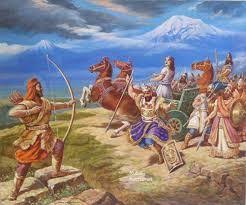 Բացատրել  <<Շունչը  փչել>> դարձվածքի  իմաստը՝   գործածելով  նախադասությունների   մեջ։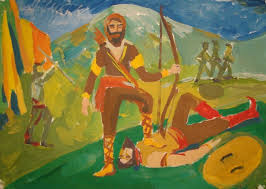 Հորինել    <<Բանակապ>>  Հայկ  և  հայ  բառերով։Կշռադատման  փուլ՝  Անդրադարձ  կատարել  դասանյութին,  ամփոփել  հարցերի  միջոցով  և  <<Քառաբաժան>>  մեթոդով։Գնահատել՝  պատճառաբանելով՝   ըստ կատարած  աշխատանքների։Տնային  հանձնարարություն՝  արտահայտիչ  կարդալ  բնագիրը, կատարել  առաջադրանք  2,  5։                                  ԱՐԴՅՈՒՆՔՆԵՐԵզրակացությունՈւսումնասիրելով ուսուցչին ներկայացվող ժամանակակից պահանջների վերաբերյալ մասնագիտական գրականություն, հանգել եբք հետևյալ եզրակացություններին՝1.Ուսուցիչը պետք է խորապես տիրապետի այն ուսումնական առարկան, որ ինքն է դասավանդում, տիրապետի գիտական մակարդակով։2.Իր մասնագիտական առարկան դասավադող ուսուցիչը պարտավոր է իմանալ  նրա բովանդակության, թեկուզ ամենաչնչին թվացող, անգամ չերևացող մասնիկը, իմանա և՛ գլխավորը, և՛ երկրորդականը։3.  Ուսուցիչն իր մասնագիտությանը լավ տիրապետելուց բացի պետք է ընդարձակ գիտելիքներ ունենա նաև հարակից առարկաներից։4. Ուսուցիչը բոլոր առումներով պետք է լինի դաստիարակված, կատարյալ մարդ, կարողանա ճանաչել իր յուրաքանչյուր  աշակերտին։5. Ունենա մասնագիտական անհրաժեշտ պատրաստվածություն,  բարոյական որակներ։6. Գիտակցի բարեփոխումների անհրաժեշտությունը, և դրանցում իր մասնակցության կարևորությունը։7.  Հրաժարվի ժամանակավրեպ գործելակերպից։8. Կարևորի սովորելու և սովորեցնելու ժամանակակից մեթոդները։9. Մշտապես կատարելագործի մասնագիտական կարողունակությունները, պարբերաբար մասնակցի վերապատրաստման դասընթացների, զբաղվի ինքնակրթությամբ։Օգտագործված գրականության ցանկ1. Յու.Ա.Ամիրջանյան, Ա.Ս.Սահակյան, «Մանկավարժությունե, Երևան,  2004։2.Աիդա Թոփուզյան  «Մանկավարժական միտքե,  Երևան, 2000։3.Հովհաննիսյան Ա., Հարությունյան Կ., Խրիմյան Մ., Խաչատրյան Ս., Բայաթյան Ն., Ալեքսանյան Լ.,Պուրուկուրու Վ. (2006) Համագործակցային ուսուցում, Երևան, Անտարես հրատ. 123 էջ:4. Հանրակրթության պետական չափորոշիչ--- 2023 թ.ՄեկուսացումիցդեպիՄասնագիտական միջավայրՈւսացչակենտրոն դասավանդումիցդեպիԱշակերտակենտրոն դասավանդումՄեխանիկական աշխատանքիցդեպիՓորձի միջոցով ուսումնառությունՄեխանիկական վերահսկումիցդեպիՊատասխանատվության կիսումԿառավարվող աշխատակցիցդեպիՂեկավարողի,առաջնորդողի կարգավիճակԱշխատանքի պասիվ կատարումիցդեպիԱշխատանքի կառավարումԴասարանական հոգսերիցդեպիՀամադպրոցական խնդիրներՓոքրծավալ միակողմանի գիտելիքներիցդեպիՄեծածավալ բազմակողմանի գիտելիքներ                                Հայկ      Բել                                քաջ                          հսկա                         կորովաձիգ                         հպարտ                        համարձակ                       անվախ                       հայրենասեր                         ազնիվ                          ուժեղհսկավախկոտբռնակալգոռոզամբարտավանմեծամիտդաժանինքնահավան                       Ի՞նչ   տեսա։          Ի՞նչ   լսեցի։                      Ի՞նչ   զգացի։       Ի՞նչ  սովորեցի   և  իմացա։